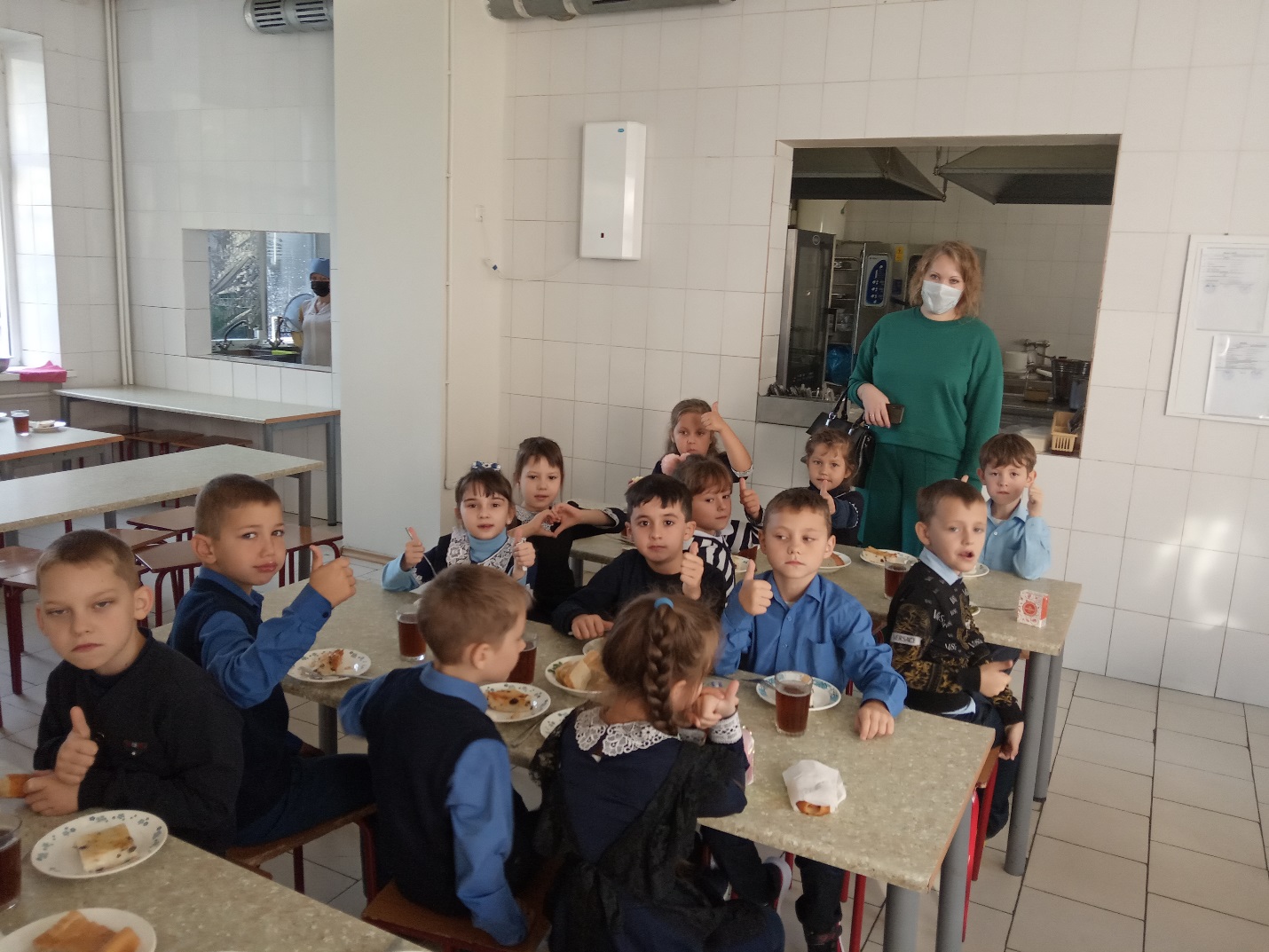 14.10.2021 РОДИТЕЛЬСКИЙ КОНТРОЛЬ В ДЕЙСТВИИ!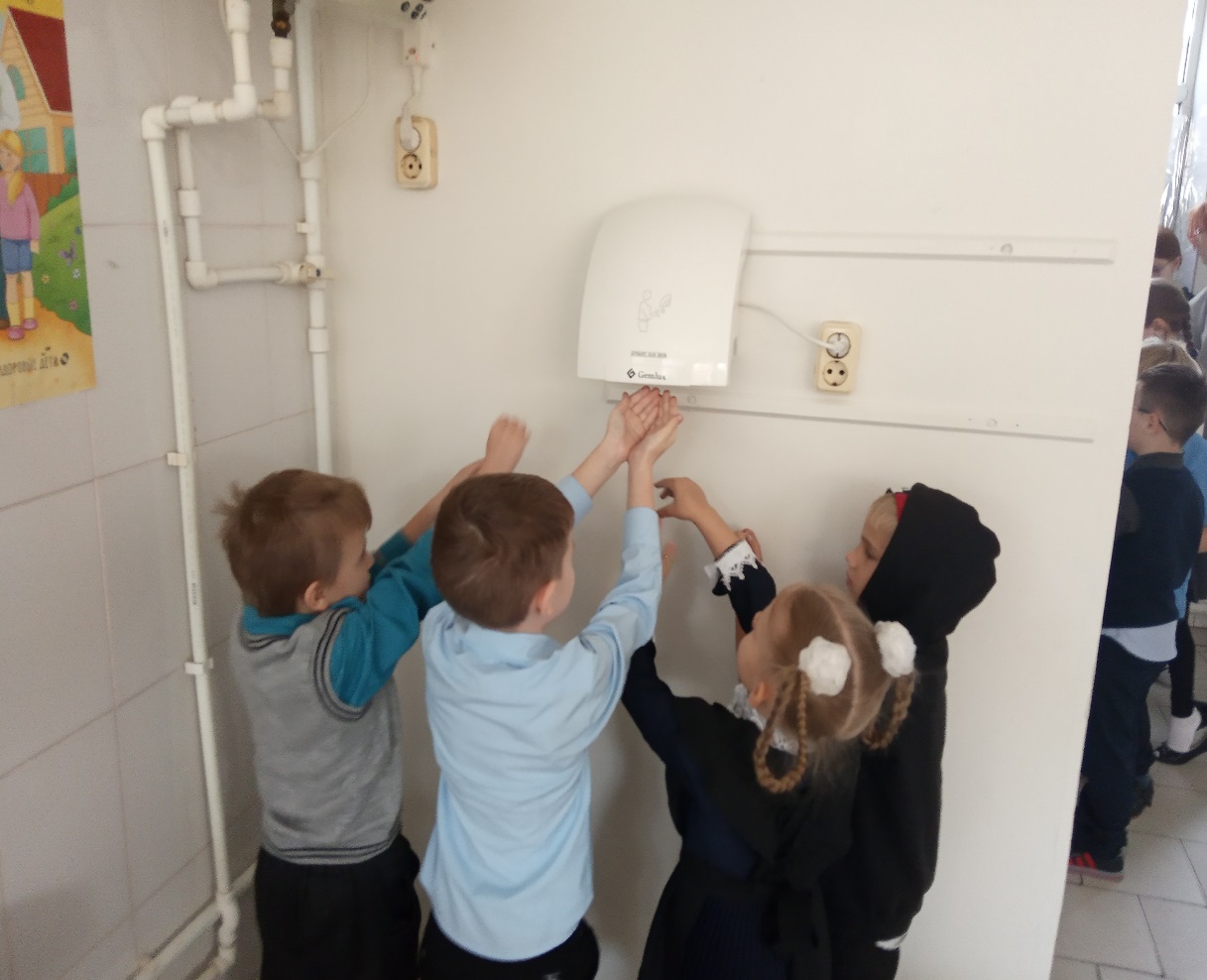  Л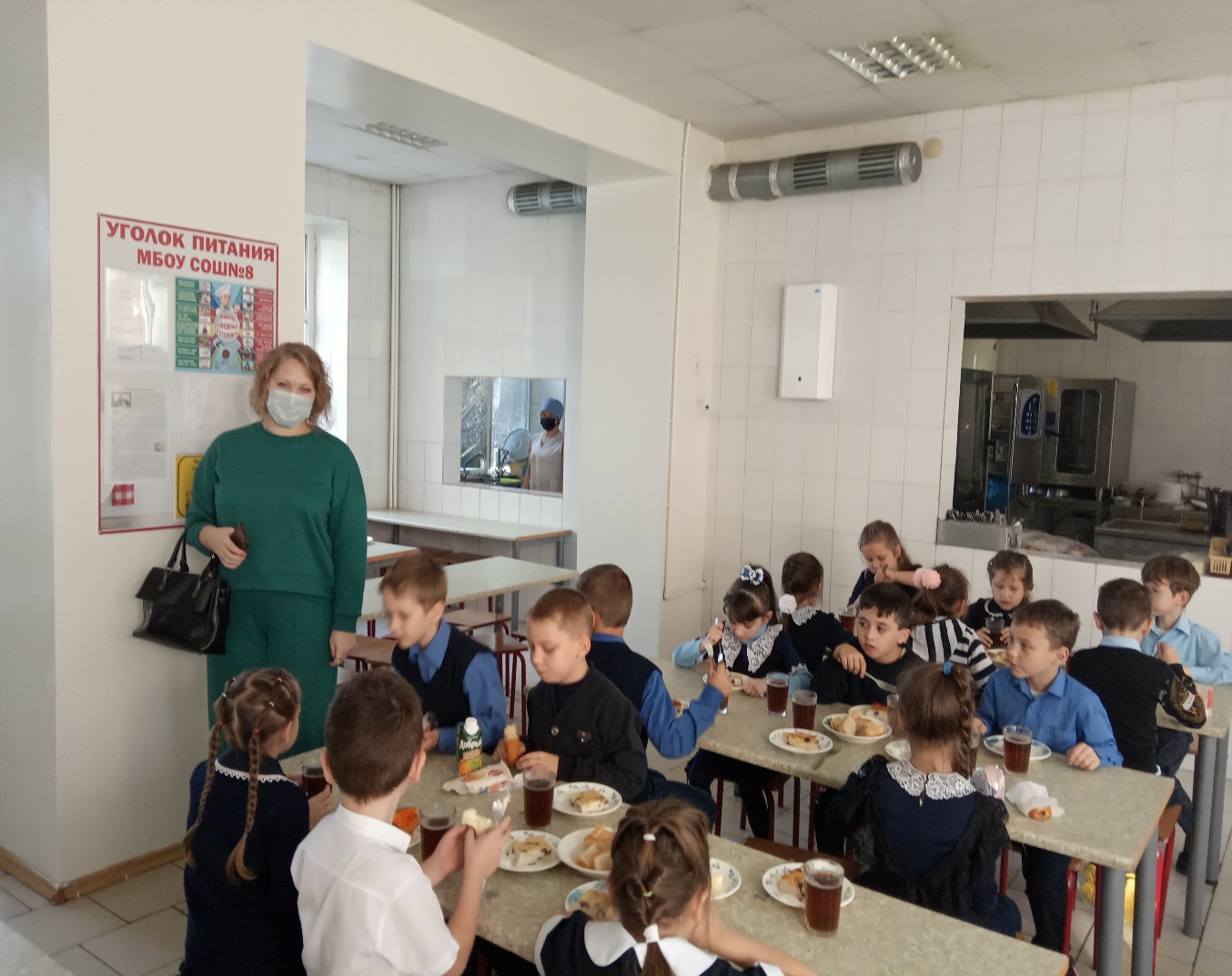 Лебедева Л.В.  председатель родительского комитета 1 «А» класса на завтраке у учащихся 1-х классов.